Handlingsplan ”Hur man löser konflikter”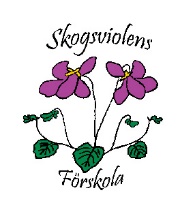 Konflikter är en naturlig del av livet och mellan barn på förskolan som uppstår dagligen, framförallt när barnen leker tillsammans. En konflikt kan ses som en utvecklingsmöjlighet och det är därför viktigt att barnen får lära sig om olika strategier för hur man hanterar en konflikt.Konflikter sker dagligen och är oundvikliga, därför är det bra om barnen får kunskaper om rätt kommunikationsverktyg och bra strategier för hur man löser de konflikter man hamnar i. För att barnen ska kunna utveckla sina kommunikationskunskaper och konfliktlösningsstrategier så krävs det ett visst stöd ifrån pedagogerna. Pedagogerna ska inte lösa barnens konflikter åt dem utan de ska hjälpa barnen framåt i deras egna diskussioner om en lösning på konflikten. Att träda in i en konflikt och avbryta den när den går överstyr handlar om att pedagogerna lär ha en fingertoppskänsla och det är upp till var och en hur och när man handlar.   På sätt och vis är det enkelt att ge anvisningar för hur man griper in i en konflikt. Man ska vara personlig, välgenomtänkt och man ska låta bli att kritisera eller ta parti. Överväg först varför du vill gripa in i barnens konflikt. Är det därför att du hade konflikter, och förväxlar behovet av konflikt med harmoni och lycka? Om det är så, så vänta lite. Är det för att konflikten är för destruktiv? Om det är så, så vänta lite till, och säg ”Stanna upp!”, ”Stopp!”, och skrik det gärna så högt och så innerligt som du känner behov av. Bara det är effektivt. Inte någon halvhjärtad tillsägelse i stil med: ”Kan ni inte sluta nu? Jag står snart inte ut mer.” Klagande: ”Ni är då också helt omöjliga båda två. Kan ni inte höra vad man säger till er?” Anklagande: ”Nej, nu får du ta hänsyn till att han trots allt är liten!” Kritiserande: ”Vad är det med er –varför kan ni inte bara leka stilla och lugnt med varandra?”När konflikten är stoppad, kan man hjälpa barnen med att hitta de riktiga orden, det vill säga de ord som ligger bakom de dumma skit, idiot och så vidare.Steg 1)Vilket är problemet?Varför är det ett problem?Detta är första steg att lugna upprörda känslor och ge tid till eftertanke.Steg 2)Hur känner dig, frågar man de inblandade? Steg 3)Vad kan ni göra för att lösa problemet? Bra om det kommer fram många olika lösningar som man sedan kan komma överens om vilken lösning som är bäst för alla inblandande. Steg 4)Hur går vi tillväga nu?Hur känner de inblandande om vi väljer det alt.?Steg 5)Vad blir nu konsekvenserna om vi löser problemet på detta sätt?När detta har skett är den vuxnes uppgift slutförd. Barnen har blivit lite mer bekanta med sig själva och varandra, men viktigt att den vuxna finns med en stund efteråt för att observera om konflikten verkligen är löst. Annars går den vuxna in igen och tar en samtalsstund.Informera alltid föräldern om någon stor konflikt uppstått, viktigt att föräldrarna för reda på vad som hänt från pedagogen och inne först från barnet. Vad tränar barnen när vi använder denna modell?Barnen tränas i att bedöma händelsen ur någon annan synvinkel än sin egenVi tränar barnen att lyssna och vänta på sin turBarnen tränas i att sätta ord på sina känslor Genom en dialog löser vi problemet Ökar barnets sociala kompetens och empati förmågan utvecklasBarnet tränas på att hitta lösningar och förstå att det sällan bara finns en lösning på ett problem